Број: 241-14-O/5Дана: 16.12.2014.ПРЕДМЕТ: ИЗМЕНА КОНКУРСНЕ ДОКУМЕНТАЦИЈЕ241-14-О - набавка антисептика и средстава за чишћење и дезинфекцију прибора, опреме и површина за потребе Клиничког центра ВојводинеУ конкурсној документацији 241-14-О дошло је до измене на страни 17/47 у поглављу 6.  УПУТСТВО ПОНУЂАЧИМА КАКО ДА САЧИНЕ ПОНУДУ,  тачка 12. ПОДАЦИ О ВРСТИ, САДРЖИНИ, НАЧИНУ ПОДНОШЕЊА, ВИСИНИ И РОКОВИМА ОБЕЗБЕЂЕЊА ИСПУЊЕЊА ОБАВЕЗА ПОНУЂАЧА. Поред меница за извршење уговорне обавезе и отклањање недостатака у гарантном року,  Понуђач је дужан да уз понуду достави регистровану бланко меницу и менично овлашћење за озбиљност понуде.Измењена Конкурсна документација је објављена на Порталу ЈН и на КЦВ сајту. С поштовањем, Комисија за јавну набавку 241-14-ОКЛИНИЧКИ ЦЕНТАР ВОЈВОДИНЕKLINIČKI CENTAR VOJVODINE21000 Нови Сад, Хајдук Вељкова 1, Војводина, Србија21000 Novi Sad, Hajduk Veljkova 1, Vojvodina, Srbijaтеl: +381 21/484 3 484www.kcv.rs, e-mail: uprava@kcv.rs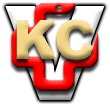 